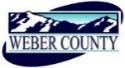 PUBLIC NOTICE is hereby given that the Board of Commissioners of Weber County, Utah will hold a regular commission meeting in the Commission Chambers at 2380 Washington Blvd., Ogden, Utah, on Tuesday, the 5th day of January 2021, commencing at 10:00 a.m.This meeting is also available by Zoom: link- https://zoom.us/j/91388985100?pwd=OGRpR3ZyWkd1R0xRREZKNWNMRlZidz09Meeting ID: 913 8898 5100Password: 734021By phone: 1(346)248-7799The agenda for the meeting consists of the following:Welcome- Commissioner FroererB. 	Pledge of Allegiance- Commissioner HarveyC.	Invocation- Shelly HalacyD.	Thought of the Day- Commissioner JenkinsE.	Public Comments- (please limit comments to 3 minutes).F.	Consent Items-1.	Request for approval to ratify warrants #3389-3401 and #455666-455762 in the amount of $3,740,903.45 dated December 29,2020 and approval of warrants #3402-34018 and #455763-455853 in the amount of $544,211.016.2. 	Request for approval of 2020 purchase orders in the amount of $15,217.11.3.	Request for approval of 2021 purchase orders in the amount of $877,949.15.4.	Request for approval of minutes for the meeting held on December 22, 2020.5.	Request for approval of a $7,379.62 donation of “Prop 1 Funds” to Trails Foundation of Northern Utah for trail bollards and project management costs.6.	Request for approval of Retirement Agreements by and between Weber County and the following individuals:						Larayne Olsen					Cheryl Potter					Stephanie TattonG.	Action Items1.	Discussion and/or action on appointing Chair and Vice Chair to the Weber County Commission. 	Presenter: Commissioner Froerer2.	Request for approval of a resolution of the Board of County Commissioners appointing board members to the Ogden Valley Park District	Presenter: Stacy Skeen3.	Request for approval to ratify the final approval of Sunshine Valley Estates Subdivision, Phase 2, consisting of seven lots. This request includes road dedication and an improvement agreement.	Presenter: Tammy Aydelotte4.	Request for approval of a contract by and between Weber County and the Department of Justice (DOJ) for Federal assistance through the Coronavirus Emergency Supplemental Funding Program.Presenter: Brian Baggs	H.	Commissioner Comments-   	I.	Closed Meeting-			Request for a motion to close meeting to discuss pending litigation. J.          Adjourn-CERTIFICATE OF POSTINGThe undersigned duly appointed Executive Coordinator in the County Commission Office does hereby certify that the above notice and agenda were posted as required by law this 4th day of January, 2021.																						_______________________________													Shelly Halacy In compliance with the Americans with Disabilities Act, persons needing auxiliary services for these meetings should call the Weber County Commission Office at 801-399-8405 at least 24 hours prior to the meeting. This meeting is streamed live. Information on items presented can be found by clicking highlighted words at the end of the item.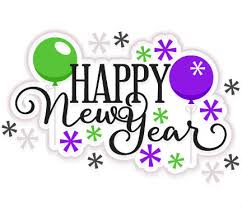 